                                        «Утверждаю»Директор МБОУ СОШ №53_______  Ахмедханова Б.А.                                                                                                  «___»_________ 20___г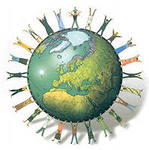 Целевая программаработы по противодействиюидеологии терроризма и экстремизмаМБОУ СОШ №53на 2016 - 2020 годы  г. Махачкала  Пояснительная запискаУгроза экстремизма продолжает оставаться одним из основных факторов, дестабилизирующих общественно-политическую обстановку в Российской Федерации, в том числе и на территории Республики Дагестан.                      Формирование негативного отношения к  такому  опасному явлению в обществе,   как  экстремизм, является комплексной задачей, требующей скоординированных усилий органов государственной власти всех уровней  с общественными организациями и объединениями, религиозными структурами, другими институтами гражданского общества и отдельными гражданами.                     В последнее время  активизировалась деятельность различных экстремистских  организаций и религиозных течений, провоцирующих рост преступных акций, нарушения общественного порядка на этнорелигиозной, политической почве. Это приводит к социальной напряжённости и ведёт к усилению экстремистских проявлений. Молодёжь может быть вовлечена в  деятельность экстремистских организаций через Интернет, где они могут столкнуться с вредным контентом. Проблема толерантности актуальна для нашего многонационального города.  Поэтому в образовательных учреждениях Республики Дагестан возникла  необходимость  подготовки программы по профилактике экстремистской деятельности  и последующей её реализации.Программа направлена на укрепление в   школе толерантной среды на основе принципов мультикультурализма, ценностей многонационального российского общества, соблюдения прав и свобод человека, поддержание межнационального мира и согласия.Она призвана укрепить основы и  методы процесса формирования толерантного сознания и поведения учащихся МБОУ СОШ №53.       Реальными механизмами ее осуществления являются комплексные меры, направленные на развитие гражданского общества, воспитание гражданской солидарности, патриотизма и интернационализма, поддержание мира и согласия, противодействие любым проявлениям экстремизма .Толерантность должна пониматься не просто как терпимое отношение к чему-то иному, отличающемуся от привычного нам. Толерантность предполагает не только понимание, но и принятие того факта, что окружающий мир и населяющие его народы очень разнообразны. При этом каждый этнос уникален и неповторим. Только признание этнического и религиозного многообразия, понимание и уважение культурных особенностей, присущих представителям других народов и религий, в сочетании с демократическими ценностями гражданского общества могут содействовать созданию подлинно толерантной атмосферы  нашей школы.Основание для разработки  программы Федеральный закон от 25.07.2002 № 114-ФЗ «О противодействии экстремистской деятельности», Федеральный закон  «  О противодействию экстремистской деятельности « от 27.07.2006 № 148-ФЗ, от 27.07.2006 № 153-ФЗ, от 10.05.2007 № 71-ФЗ, от 24.07.2007 № 211-ФЗ, от 29.04.2008  № 54-ФЗ. Сроки реализации программы:2016-2020 годы                               Цели и задачи  программы Целями  программы  являются:реализация государственной политики в области профилактики   экстремизма  в Российской Федерации, совершенствование системы профилактических мер антиэкстремистской направленности;предупреждение  экстремистских проявлений  среди обучающихся  в МБОУ СОШ № 53 и укрепление межнационального согласия;формирование  у обучающихся  позитивных ценностей и установок на уважение, принятие и понимание богатого многообразия культур народов, их традиций и этнических ценностей посредством воспитания культуры толерантности и межнационального согласия;формирование у обучающихся  навыков цивилизованного общения в Интернет-пространстве, этикета в чатах и форумах.Обеспечение информационной безопасности учащихся  школы.Обеспечение необходимой адаптации и социализации детей из семей мигрантов, включённых в систему образования.Профилактики участия школьников в организациях, неформальных движениях, осуществляющих социально негативную деятельность.2.2 Достижение целей обеспечивается решением следующих задач:повышение уровня межведомственного взаимодействия по профилактике терроризма и  экстремизма;привлечение граждан, общественных организаций, средств массовой информации для обеспечения максимальной эффективности деятельности по профилактике   экстремизма;проведение воспитательной, пропагандистской работы с детьми и работниками школы, направленной на предотвращение экстремистской деятельности, воспитанию толерантности, культуры мира и межнационального согласия в  школьной  среде. 	проведение   мероприятий  с обучающимися  по предотвращению экстремизма  и  мониторинга  психолого-педагогическими  службами.проведение   мероприятий  с обучающимися по предотвращению экстремизма, адаптации и социализации детей из семей мигрантов, включённых в систему образования  социальными и психологическими службами. использование Интернет в воспитательных и профилактических целях, размещение на сайте школы информации , направленную на формирование у молодёжи чувства патриотизма, гражданственности, а также этнокультурного характера, создание сайта патриотического клуба, направленного на формирование толерантного поведения и навыков критического осмысления молодыми людьми происходящих общественных процессов.осуществление мониторинга по развитию и выявлению субкультур и межнациональных отношений в школе. проведение работы по информационной безопасности, осуществление мониторинга сети Интернет в образовательном учреждении для выявления информации экстремистской направленности.организация волонтёрского движения по реализации мероприятий,  противодействующих молодёжному экстремизму.организация  НОУ конкурса социальных проектов, направленную на формирование нравственности и толерантности.проведение родительских собраний, заседания Управляющих Советов с вопросами профилактики экстремизма,  ксенофобии, информационной безопасности.повышение  занятости молодёжи во внеурочное времявоссоздание системы социальной профилактики проявлений  экстремизма, направленной, прежде всего, на активизацию борьбы с безнадзорностью, беспризорностью несовершеннолетних, незаконной миграцией;Реализация Программы позволит:1. Создать эффективную систему правовых, организационных и идеологических механизмов противодействия экстремизму, этнической и религиозной нетерпимости.2. Снизить степень распространенности негативных этнических установок и предрассудков в  ученической среде3. Способствовать формированию толерантного сознания, основанного на понимании и принятии культурных отличий, неукоснительном соблюдении прав и свобод граждан.4. Сформировать  у обучающихся  навыки цивилизованного общения в Интернет-пространстве,  этикета в чатах и форумах.5.Обеспечит информационную безопасность6. Обеспечит необходимую адаптацию и социализацию детей из семей мигрантов, включённых в систему образования.7. Предотвратит участие  школьников в организациях, неформальных движениях, осуществляющих социально негативную деятельность.План мероприятий по реализации программыпо противодействию идеологии терроризма и экстремизма в МБОУ СОШ №53(2016-2020 годы)№Наименование мероприятийСрокиОтветственные1Проведение информационно-просветительской работы, направленной на идеологическое воспитание детей и их родителей, создание атмосферы всеобщего обсуждения и нетерпимости к идеологии терроризма и экстремизмаВ течение годаЗам.директора по ВР Классные руководители 2Разработка планов работы по идеологическому воспитанию в духе нетерпимости к терроризму и экстремизму в ОУ 2016Зам.директора по ВР 3Обсуждение на совещаниях при руководителе ОУ и зам.директора по ВР вопросов по воспитанию детей в лучших традициях народов Дагестана, гражданственности, патриотизма и формированию правовых знаний2016-2020гг.Зам.директора по ВР Классные руководители 4Проведение занятий с учащимися по изучению норм законодательства, предусматривающего ответственность за националистические и иные экстремистские проявления2016-2020гг.В течение года Руководитель МО истории, общества 5Проведение мероприятий по организации профилактической, воспитательной и пропагандисткой работы среди учащихся в целях формирования отрицательного отношения к идеологии экстремизма (тематические родительские собрания, диспуты и дискуссии учащихся, просмотр и обсуждение кинофильмов, выпуск стенгазет) 2016-2020гг.В течение года Зам.директора по ВР Классные руководители Учителя-предметники .Соц.педагог Вожатая6Систематический анализ ситуации совершения несовершеннолетними правонарушений, преступлений, пропусков занятий без уважительной причины и принятия, своевременных мер противодействия В течение 2016-2020гг.Зам.директора по ВР Психолог Соц.педагог 7Проведение уроков памяти в ОУ, школьных линеек с минутой молчания в память о жертвах терактов в г. БесланеСентябрь 2016-2020гг.Зам.директора по ВР Классные руководители 8. Проведение библиотечной акции в День солидарности в борьбе с терроризмомСентябрь 2016-2020ггБиблиотекарь8Организация летнего отдыха и занятости несовершеннолетних, состоящих на внутришкольном учёте. Работа пришкольных площадок.2016-2020г.Май-августЗам.директора по ВР Классные руководители 9Проведение учений и тренировок на муниципальных объектах образования по отработке действий руководства, персонала и обучаемых при угрозе террористического акта и ЧС (по графику)Ежеквартально2016-2020 гг.Зам.директора по ВР Организатор-преподаватель ОБЖ10Проведение профилактических мероприятий, направленных на профилактику употребления наркотических веществВ течение года2016-2020 гг.Зам.директора по ВР Классные руководители 11Проведение военно-спортивных игр для детей и молодёжи «Орлёнок», «Ополченец»«Юнармеец»В течение2016-2020г.г.I-полугодиеЗам.директора по ВР Организатор-преподаватель ОБЖРук. МО учителей физкультуры 12Организация и проведение  лекций, «круглых столов» с участием представителей религиозных и общественных объединений города по вопросам противодействия экстремизму и терроризму, духовно- нравственного воспитания  молодежи2016-2020ггВ течение года Зам.директора по ВР Классные руководители 13. Организация встречу учащихся школы с представителями правоохранительных органов.2016-2020 ггВ течение годаЗам.директора по ВР Классные руководители Инспектор  ПДН13Проведение мероприятий по недопущению уклонения детей школьного возраста от получения общего образования, проведение рейда «Подросток»2016-2020ггСентябрь-октябрь Зам.директора по ВР Классные руководители Инспектор  ПДН14Организация и размещение в республиканских и местных газетах регулярных публикаций , направленных на активизацию борьбы против экстремизма и терроризма, пропаганду народных традиций и обычаев, укрепление единства и добрососедства народов Дагестана2016-2020 ггВ течение годаЗам.директора по ВР Классные руководители 15Работа преподавателей школы в составе групп дружинников поселкаВ течение годаОрганизатор-преподаватель ОБЖАзизов Г.Б..